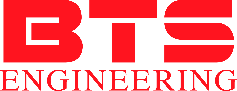 https://prom-nasos.prohttps://bts.net.ua https://prom-nasos.com.ua +38 095 656-37-57, +38 067 360-71-01, +38 063 362-12-31, info@prom-nasos.pro FRAGEBOGEN ZUM SPIRALWÄRMETAUSCHER NACH FOLGENDEN PARAMETERNParameterEinheitKalte SeiteHeiße SeiteName des StreamsFlow-TypMasse der Strömungkg / hVolumenstromm 3 / StundeTemperatur eingang 	- Ausgang° C  Dichtekg / m 3  Wärmekapazität KJ / kg*°CWärmeleitfähigkeitW /m°CDynamische ViskositätJVVerschmutzungsfaktor cm 2 * °C / WWärmebelastungKilowattWärmeübertragungsflächem 2LMTD° C KoeffizientW / m 2 ·°CPlatzreserve für Verschmutzung%Material zur Herstellung der Platte / Dicke/mmKanalhöhemm  DruckabfallkPaKanal GeschwindigkeitРСGewicht (ohne Füllung)kgKode  AuslegungsdruckMPaPrüfdruckMPaMaximaltemperatur° CFlansch-StandardFlansch DNMaterial der Flanschherstellung 